Инвестиционный профиль учредителя управленияОт Управляющего: 						 ____________ / ___________«___»____________  ______ г.С данными Инвестиционного профиля согласен:Учредитель управления: 						____________ / ___________ «___»____________  ______ г.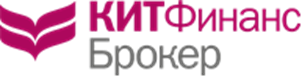                                                                                                 Приложение № 3а,Утверждено Приказом № 49 от 17.08. 2017г.к Договору доверительного управленияФ.И.О. или наименование учредителя управленияТип учредителя управления□ юридическое лицо□ физическое лицоТип учредителя управления□ квалифицированный инвестор□ неквалифицированный инвесторСумма передаваемых в ДУ средств, в тыс. рублейДата начала действия договора ДУДата окончания действия договора ДУИнвестиционные цели и задачи учредителя управленияИнвестиционный горизонт инвестирования (даты начала и конца каждого интервала)Ожидаемая доходность инвестирования, в процентном соотношении в годовом исчислении (для инвестиционного горизонта)ИННВозраст учредителя управленияДля учредителя управления, не являющимся квалифицированным инвестором:Примерный объем сбережений учредителя управления (объём собственных средств)Примерные среднемесячные доходы за последние 12 месяцев (прибыль/убытки)Примерные среднемесячные расходы за последние 12 месяцев (прибыль/убытки)Образование (для юр. лиц, образование сотрудников, отвечающих за инвестиционную деятельность)Опыт работы на финансовых рынках:- несложные финансовые инструменты (акции, облигации, паи и т.д.);- сложные финансовые инструменты (деривативы и т.д.)Как Вы оцениваете Ваши знания в области инвестирования на финансовых рынкахДопустимый риск, в процентном соотношении к сумме предаваемых в ДУ средствИные сведения, способствующие более точному определению инвестиционного профиля учредителя управленияИнвестиционный профиль Клиента(определяется Управляющим), включая описание допустимого риска.